NEED AN ESCAPE?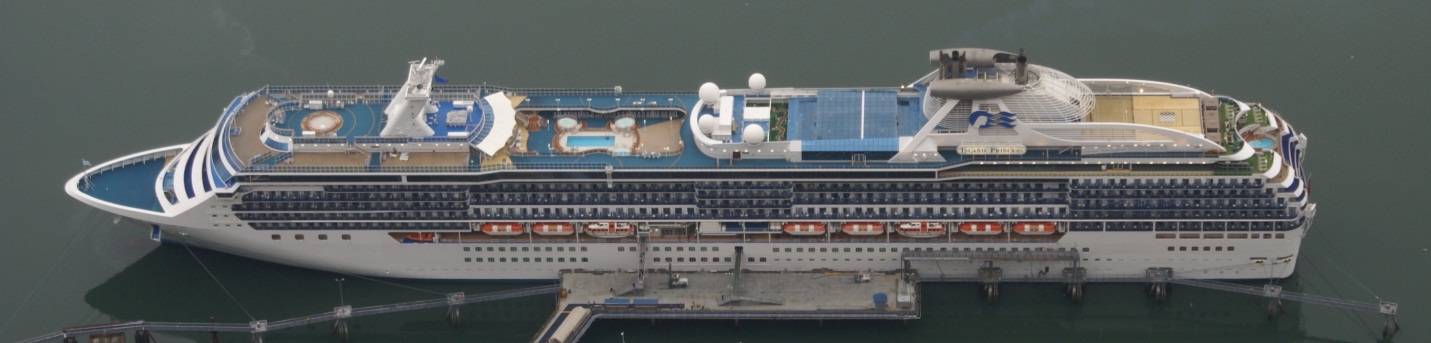 Tango Vacation Club members receive a 10 percent discount for cruises booked during May. Select from a variety of destinations.An experience of a lifetime awaits you!Ultimate relaxationEndless fun and entertainmentBreathtaking sceneryFriendly, attentive staffClean facilitiesInterested? Call TVC at 555-1029.